YORK MUSIC BOOSTERS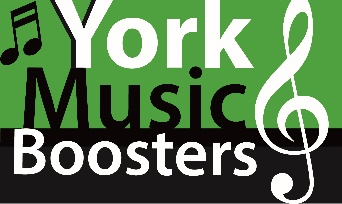 GRANT PROGRAM  2019/2020York Music Boosters is pleased to offer grants to musicians currently enrolled in a York High School music program.  These grants are intended to provide financial support for music students who wish to pursue additional enrichment opportunities above and beyond the set curriculum. THE GRANT:  The amount awarded will be determined by the nature of the application, the total number of applicants and the current year grant budget.   Please note that most individual grant awards do not exceed $100 – and can either cover a partial or full reimbursement of costs.ELIGIBILITY:  Any student(s) currently enrolled in a York High School music class may request a grant for purposes outlined below.  Students may apply for individual grants, or as an ensemble or group.Note that these are guidelines and examples and are not intended to be a complete list.  Each grant will be reviewed for appropriateness by the York Music Directors and the YMB organization.	ELIGIBLE: 	Music for ensembles or solo performances		Master classes or other non-private-lesson educational class		Recording opportunities		Concerts		Short-term coverage for new/alternate instrument instruction	INELIGIBLE:	Private Lessons				Instrument or instrument-accessory purchases				Uniforms or other ensemble attireNote – Summer camp programs are not eligible for grant dollars.  Students wishing to enroll in a music summer camp should apply under the YMB Summer Camp Scholarship program.  APPLICATION:  Applications must be completed in full and returned to the student’s music director.  Applications will be accepted throughout the school year and will be considered on a first-come, first-served basis until the budget has been exhausted.  Status of grant applications will be provided within approximately two weeks of submission.  Due to the nature of the program, please note that actual payment of the grant can only be made when proof of qualifying purchase/receipt of payment is provided.Please contact Patrick Baker, District 205 Fine and Performing Arts coordinator (pbaker@elmhurst205.org) or Leah Gleason, YMB Scholarship Committee chair (gleason297@comcast.net) with any questions.GRANT APPLICATION  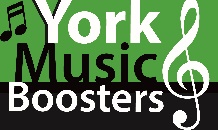 2019/2020Grant Project Name: (brief statement of request.  For example:  Music for woodwind quintet)   _____________________________________________Please describe how this grant money will be used, including what you hope to achieve and how your experience will be shared with your class/ensemble: (use back if necessary)Amount of grant requested:		____________Estimated date of reimbursement:	____________Name/contact for goods/service provider: __________________________________________________________________________________________________________________________Note that reimbursement will be provided once the grant has been approved, the goods/services are paid for and the final receipt is submitted to the YMB.Student Information: (for ensembles, please include information for each participating student)	Student Name/Grade			Performing Ensemble		Signature__________________________	__________________	_________________________________________________	__________________	_________________________________________________	__________________	_________________________________________________	__________________	_______________________Contact information for primary student contact:Name:	Email:Phone:Music Director Signature:	____________________________________   Date:   ___________  FOR YMB USE ONLY:  Date Received:		All information complete?	Y	N	Revised date:  Approval Date:		Receipt submission date:			Date Paid: